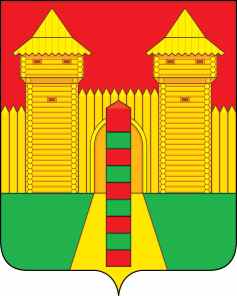 АДМИНИСТРАЦИЯ  МУНИЦИПАЛЬНОГО  ОБРАЗОВАНИЯ «ШУМЯЧСКИЙ   РАЙОН» СМОЛЕНСКОЙ  ОБЛАСТИПОСТАНОВЛЕНИЕот 17.02.2023г. № 75          п. ШумячиВ соответствии с Уставом муниципального образования «Шумячский район» Смоленской областиАдминистрация муниципального образования «Шумячский район» Смоленской области 	П О С Т А Н О В Л Я Е Т:          1. Внести в Положение об оплате труда работников районных муниципальных казенных учреждений, утвержденное постановлением Администрации муниципального образования «Шумячский район» Смоленской области от 27.01.2016 года № 46 «Об утверждении Положения об оплате труда работников районных муниципальных казенных учреждений» (в редакции постановлений Администрации муниципального образования «Шумячский район» Смоленской области от 24.01.2017г. №35, от 03.07.2017г. №484, от 07.12.2017г. № 768, от 01.02.2018г. № 43, от 17.01.2019г. №11, от 11.11.2019г.                   № 508, от 27.11.2019г. №543 далее - Положение) следующие изменения:1.1. В пункте 6.4. слова «премия по итогам работы за месяц, квартал, год в размере одного должностного оклада в пределах фонда заработной платы» заменить словами «премия по итогам работы за месяц, квартал, год размером не ограничивается»          1.2. Приложение № 4 «Перечень работников относимых к АХП учреждения» изложить в новой редакции (прилагается).2. Настоящее постановление вступает в силу со дня его подписания.Глава муниципального образования   «Шумячский район» Смоленской области                                      А.Н. ВасильевПереченьдолжностей работников относимых к АХП учреждения         1. Специалист по кадрам.         2. Электромеханик по испытанию и ремонту электрооборудования.         3. Механик по обслуживанию звуковой техники.         4. Оператор котельной.         5. Кассир – билетный.         6. Гардеробщик.         7. Водители автомобилей.         8. Слесари по ремонту автомобилей.         9. Уборщик служебных помещений.         10. Сторожа.         11. Истопник.         12. Кочегар котельной.         13. Подсобный рабочий.         14. Уборщик территорий.О внесении изменений в Положениеоб оплате труда работников районных муниципальных казенных учрежденийПриложение № 4к Положению об оплате труда работников муниципальных казённых учреждений